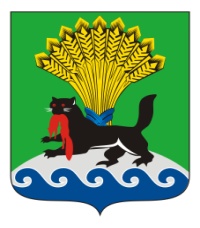 КОНТРОЛЬНО-СЧЕТНАЯ ПАЛАТА ИРКУТСКОГО РАЙОННОГО МУНИЦИПАЛЬНОГО ОБРАЗОВАНИЯ				ЗАКЛЮЧЕНИЕ КСП № 28/17-зпо результатам внешней проверки годового отчета об исполнении районного бюджета за 2016 год28 апреля 2017 года				      	                             г. ИркутскРассмотрено на коллегии КСП Иркутского района                                                         27.04.2017  и  утверждено  распоряжением                                                          председателя КСП района от 27.04.2017 № 14-км Контрольно-счетной палатой Иркутского районного муниципального образования проведена внешняя проверка годового отчета об исполнении районного бюджета до его рассмотрения Думой Иркутского районного муниципального образования, по итогам которой подготовлено настоящее Заключение.В соответствии со статьей 264.4. Бюджетного кодекса Российской Федерации годовой отчет об исполнении районного бюджета подлежит внешней проверке, которая включает внешнюю проверку бюджетной отчетности главных администраторов бюджетных средств и подготовку заключения на годовой отчет об исполнении бюджета. Цель мероприятия: определение полноты годовой бюджетной отчетности и достоверности показателей годового отчета об исполнении районного бюджета за 2016 год согласно решению Думы Иркутского районного муниципального образования от 17.12.2015 №17-129/рд «О районном бюджете на 2016 год».Предмет мероприятия: годовой отчет об исполнении районного бюджета за 2016 год, а также документы и материалы, подлежащие представлению в Думу Иркутского районного муниципального образования одновременно с годовым отчетом об исполнении районного бюджета.Срок проведения мероприятия: с 1 марта по 28 апреля 2017 года.Все результаты проверок бюджетной отчетности главных администраторов бюджетных средств и годового отчета об исполнении районного бюджета за 2016 год своевременно направлены в адрес соответствующих руководителей объектов проверки в виде актов, полученные пояснения и замечания учтены при подготовке настоящего Заключения.  Основные выводыГодовой отчет об исполнении районного бюджета за 2016 год, а также документы и материалы, подлежащие представлению в Думу Иркутского районного муниципального образования одновременно с годовым отчетом об исполнении районного бюджета, представлены письмом заместителя Мэра Иркутского района от 31.03.2017 №856 в сроки, установленные пунктом 3 статьи 264.4. Бюджетного кодекса РФ и статьи 30 Положения о бюджетном процессе в Иркутском районном муниципальном образовании, утвержденного решением Думы Иркутского районного муниципального образования от 31.10.2013 №53-398/рд.В результате внешней проверки годового отчета об исполнении районного бюджета, проверок бюджетной отчетности главных администраторов бюджетных средств установлено, что в целом, представленный отчет является достоверным.3. В течение 2016 года в решение Думы Иркутского районного муниципального образования от 17.12.2015 №17-129/рд «О районном бюджете на 2016 год» десять раз вносились изменения, окончательная редакция утверждена от 28.12.2016 №31-272/рд.4. Общий объем доходов районного бюджета утвержден в окончательной редакции в сумме 2 249 015,1 тыс. рублей, исполнен в сумме 2 238 964,5 тыс. рублей, или 99,6% к уточненному плану, в том числе:- по группе «Налоговые и неналоговые доходы» доходы запланированы в сумме 407 901,0 тыс. рублей, поступили в сумме 418 329,8 тыс. рублей, или 102,6% к плану;- по группе «Безвозмездные поступления» доходы запланированы в сумме 1 841 114,1 тыс. рублей, поступили в сумме 1 820 634,8 тыс. рублей, или 98,9% к плану.По сравнению с 2015 годом доходы районного бюджета в целом увеличились на 442 326,8 тыс. рублей, или на 124,6% главным образом, за счет увеличения поступлений по налогу на доходы физических лиц, налогам на совокупный доход, доходам от оказания платных услуг и компенсаций затрат государству и безвозмездных поступлений. Анализ налоговых доходов 2016 года показал, что по сравнению с 2015 годом отмечается перевыполнение плана по всем видам налоговых доходов на 24 425,6 тыс. рублей или 9,3%, за исключением государственной пошлины. Снижение поступлений государственной пошлины по отношению к 2015 году составило 101,7 тыс. рублей. В 2016 году налоговым органом осуществлялись возвраты государственной пошлины по делам, рассматриваемым в судах общей юрисдикции, мировым судьям заявителю услуг.По сравнению с 2015 годом поступление неналоговых доходов уменьшилось на 23 929,8 тыс. рублей, или 15,3 процента. Снижение отмечается по всем видам неналоговых доходов, за исключением доходов от оказания платных услуг и компенсации затрат государству.Безвозмездные поступления по сравнению с 2015 годом увеличились на 441 831,0 тыс. рублей, или на 32 процента.5. Основным источникам формирования налоговых доходов районного бюджета является налог на доходы физических лиц, который составляет 87,8% от объема налоговых доходов, или 250 976,7 тыс. рублей. 6. Расходы районного бюджета в окончательной редакции утверждены в сумме 2 307 572,8 тыс. рублей, исполнены в сумме 2 225 025,7 тыс. рублей, или 96,4% к плану. По сравнению с 2015 годом расходы увеличились на 412 254,8 тыс. рублей.Структура расходной части районного бюджета по сравнению с 2015 годом не изменилась. В 2016 году по сравнению с аналогичным периодом 2015 года значительно снизилась доля расходов районного бюджета по подразделам:- Обеспечение проведения выборов и референдумов на 89,1%;- Физическая культура на 68,2%;- Другие вопросы в области национальной экономики на 59,9%;- Мобилизационная подготовка экономики на 53,7%;- Охрана семьи и детства на 42,8%;- Дошкольное образование на 42,8%.Увеличение расходов отмечено по подразделам:- Дорожное хозяйство (дорожные фонды) в 23 раза;- Обслуживание внутреннего муниципального долга в 6,8 раза;- Коммунальное хозяйство в 5 раз;- Сельское хозяйство и рыболовство в 3,7 раза;- Национальная экономика в 2,4 раза.Основную долю расходов районного бюджета в 2016 году составили расходы на: «Образование» – 85,4%, «Общегосударственные вопросы» - 9,6%, «Социальная политика» – 2,1%, «Межбюджетные трансферты общего характера бюджетам бюджетной системы РФ» – 1,2 процента. На указанные разделы бюджета в 2016 году направлено 98,3%, или 2 187 613,4 тыс. рублей. 7. Расходы районного бюджета на 2016 год сформированы как программные, так и непрограммные. Объем непрограммных расходов составляет сумму 1 559 449,0 тыс. рублей, или 67,6% от общего объема расходов. Объем программных расходов составляет  сумму 748 123,8 тыс. рублей, или 32,4% от общего объема расходов. 	По сравнению с 2015 годом объем средств на финансирование муниципальных программ в 2016 году вырос на 190 218,8 тыс. рублей. Количество муниципальных программ осталось на уровне 2015 года в количестве 11 программ. Рост объема финансирования отмечен по всем муниципальным программам, кроме муниципальной программы «Развитие экономического потенциала в Иркутском районе» по данной программе наблюдается уменьшение на сумму 1 839,2 тыс. рублей.	8. Кредиторская задолженность по обязательствам районного бюджета по состоянию на 01.01.2017 составила сумму 39 850,8  тыс. рублей, по сравнению с 2015 годом уменьшилась на 23 078,9 тыс. рублей, или на 36,7 процента. Наибольший объем кредиторской задолженности отмечен у Комитета по экономике и управлению муниципальным имуществом администрации Иркутского района в сумме 23 335,8 тыс. рублей. 	9. Дебиторская задолженность районного бюджета по состоянию на 01.01.2017 сложилась в сумме 20 225,0 тыс. рублей, по сравнению с 2015 годом увеличилась на  9 498,3 тыс. рублей, или в 2 раза. Наибольший объем дебиторской задолженности отмечен по Администрации Иркутского районного муниципального образования в сумме 11 067,4 тыс. рублей и Комитета по экономике и управлению муниципальным имуществом администрации Иркутского районного муниципального образования в сумме 4 044,0 тыс. рублей.10. В ходе внешней проверки бюджетной отчетности главных распорядителей бюджетных средств установлены случаи несоблюдения отдельных требований Инструкции о порядке составления и предоставления годовой, квартальной и месячной отчетности об исполнении бюджетов бюджетной системы Российской Федерации, утвержденной приказом Минфина России от 28.12.2010 №191н, в том числе: представление бюджетной отчетности не в полном объеме; недостатки при формировании бюджетной отчетности, влияющие на информативность и полноту отчетности, а именно неполнота заполнения отдельных форм отчетности; отсутствие в пояснительных записках информации, позволяющей дать оценку факторам, влияющим на исполнение бюджета. Анализ текстовых частей пояснительных записок выявил ряд арифметических и технических неточностей (Комитет по финансам администрации Иркутского районного муниципального образования, Дума Иркутского районного муниципального образования и Управления образования).В целом, Контрольно-счетная палата Иркутского района полагает, что годовой отчет об исполнении районного бюджета за 2016 год может быть рекомендован к рассмотрению на публичных слушаниях, а также Думой Иркутского районного муниципального образования.Пояснительная записка прилагается.ПредседательКонтрольно-счетной палаты		Иркутского района							      Н.Б. Прозорова